一般社団法人 日本建設機械施工協会研究開発助成に係わる申請手続き等様式１　申請手続き一般社団法人日本建設機械施工協会研究開発助成申請書    様式－１①助成研究者経歴                                        様式－１②共同研究者経歴                                        様式－１③研究計画書                                            様式－１④研究費用予定内訳書                                    様式－１⑤２　助成金交付手続き請  書                                                様式－２①助成金振込先通知書                                    様式－２②助成研究の予定工程表                                  様式－２③20万円以上の器具等の使用計画                          様式－２④３　成果報告一般社団法人日本建設機械施工協会研究開発助成成果報告  様式－３①成果報告書の要約                                      様式－３②決算報告書                                            様式－４発表実績一覧表                                        様式－５４　中間報告・変更報告一般社団法人日本建設機械施工協会研究開発助成中間報告  様式－６①助成研究の中間報告書                                  様式－６②助成研究の実施工程表                                  様式－６③助成研究の変更報告書                                  様式－７様式－１①令和　　　年　　月　　日一般社団法人日本建設機械施工協会研究開発助成申請書一般社団法人日本建設機械施工協会会　長　　田﨑　忠行　殿  〒住    所  　　所    属  　　ふりがな    　　　氏    名  　　　　　　　　　　　　　　　　　印　貴社団の第13回研究開発助成金を受けて下記のテーマについて研究を実施したいので申請いたします。記１．助成研究名　　　　　　　　　　　　　　　　　　　　　　　　　　　　　　　　　　　２．助成金要望額　　　　　　　　　　要望額　　　金　　　　　　　　　　　円 ３．助成金受入れ方法（いずれかに○または記入をお願いします）1)奨学寄附金2)その他（具体的に　　　　　　　　　　　　　　　　　　　　　　　　　　　　　　） ４．当助成制度の情報入手方法（いずれかに○または記入をお願いします）1)JCMAホームページ2)JCMA発行誌（建設機械施工）3)大学等教育機関への募集案内4)その他（　　　　　　　　　　　　　　　　　　　　　　　　　　　　　　　　　　　）様式－１②助成研究者経歴様式－１③共同研究者経歴※共同研究者が2名以上の場合は適宜追加して下さい。様式－１④　　研　究　計　画　書　（その１）様式－１④　　研　究　計　画　書　（その２）様式－１⑤研究費用予定内訳書（注）実態に即して作成して下さい。建設機械又は建設施工(施工に伴う調査を含む)に関する技術開発若しくは研究であると判るよう内訳に具体的な内容を記載して下さい。様式－２① 請　　　　書令和　　　年　　　月　　　日一般社団法人日本建設機械施工協会会　長　　　　田﨑　忠行　殿　　　　　　　　　　　　　　　　〒　　　　　　　　　　　　　　　住　　所　　　　　　　　　　　　　　　　所    属　　　　　　　　　　　　　　　氏　　名　　　　　　　　　　　　　　　　　　　印令和　　　年　　　月　　　日付　　　助成番号　　　第　　　　　号助成研究名　「　　　　　　　　　　　　　　　　　　　　　　　　　　　　　　　」助成金額上記の助成研究については、一般社団法人日本建設機械施工協会研究開発助成 募集要綱及び申請書等に従って誠実に実施致します。様式－２②助成金振込先通知書令和　　　年　　　月　　　日一般社団法人日本建設機械施工協会会　長　　　　田﨑　忠行　殿　　　　　　　　　　　　　　　　　所  属※１　　　　　　　　　　　　　　　　　　役　職　　　　　　　　　　　　　　　　　氏　名   　　　　　　　　　　　　　　　 助成研究名「                                                  」助成研究者名　上記研究開発助成金の受入れ方法（次の１または２を○で囲んで下さい。）　　　　　１．奨学寄附金　　　　　２．その他（具体的に　　　　　　　　　　　　　　　　　　　）下記口座振込みにより、お支払い下さい。※１　助成金振込先通知書は、法人等組織の助成金振込口座を取り扱う会計責任者が行って下さい。※２　法人等組織の助成金振込口座を記入。助成研究者の個人名の口座は不可。※３　振込みにあたり法人等組織の固有の書類(寄付申込書等)が必要であれば添付願います。様式－２③ 助成研究の予定工程表申請書に従って、下記の工程表のとおり実施致します。令和　　　年　　　月　　　日〈記入例〉	予定工程は実線（4.5ｐ）で記入様式－２④20万円以上の器具等の使用計画　以下に示す20万円以上で購入する、又は購入した器具等については、一般社団法人日本建設機械施工協会の目的である「建設機械及び建設施工に関する技術等の向上の普及を図り、もって国土の利用、開発及び保全並びに経済及び産業の発展に寄与」する研究に、以下に示す期間（使用期間）使用します。20万円以上の器具等の使用計画※税法上の耐用年数以上であることが必要です。注１　助成対象期間終了後でも、研究開発助成事務局から使用状況について問合せる場合があります。注２　使用期間に当協会の目的に合った研究に使用されていないことが確認された場合は、助成対象期間が終了した場合であっても当協会で算定した額を返却していただきます。注３　記載内容に修正が発生した場合は、助成対象期間が終了後でも随時提出をお願いします。様式－３①一般社団日本建設機械施工協会研究開発助成成果報告令和　　　年　　　月　　　日一般社団法人日本建設機械施工協会会　長　　　　田﨑　忠行　殿  〒住　　所　所　　属ふりがな氏　　名　　　　　　　　　　　　　　　　　印令和　　　年　　　月　　　日付　　　助成番号　　　第　　　　　号助成研究名　「　　　　　　　　　　　　　　　　　　　　　　　　　　　　　　　」　上記の助成研究は、令和　　　年　　　月　　　日に完了いたしましたので、下記書類を添えて報告いたします。－　記　－１．成果報告書　　　　　　　　　　　　　　　 　1部および電子データを記録した媒体※２．20万円以上の器具等の使用計画（様式－２④）１部３．成果報告書の要約（様式―３②）　　　　　 　1部および電子データを記録した媒体※４．助成金に関する決算報告書（様式―４）　   　１式５. 発表実績一覧表（様式―５）　　　　　　　 　１式研究成果発表方法（○または記入をお願いします）1.シンポジウムにて発表2.論文を投稿（投稿予定時期：令和　　年　　月）※：電子データを記録する媒体は、CD-R、DVD-R、USBメモリ、SDカードのいずれかとする。様式－３②成  果  報  告  書  の  要  約様式－４決　算　報　告　書（その１）様式－４決　算　報　告　書（その２）様式－５発表実績一覧表様式－６①一般社団法人日本建設機械施工協会研究開発助成中間報告令和　　　年　　　月　　　日一般社団法人日本建設機械施工協会会　長　　　　田﨑　忠行　殿  〒住　　所　所　　属ふりがな氏　　名　　　　　　　　　　　　　　　　　印令和　　　年　　　月　　　日付　　　助成番号　　　第　　　　　号助成研究名　「　　　　　　　　　　　　　　　　　　　　　　　　　　　　　　　」　上記の助成研究の、第２四半期までの進捗状況とこれまでに得られた成果の概要及び今後の見込みについて、下記書類を添えて中間報告いたします。－　記　－１．助成研究の中間報告書（様式―６②）　　　1部及び電子データを記録した媒体※２．助成研究の実施工程表（様式―６③）　　　1部及び電子データを記録した媒体※※：電子データを記録する媒体は、CD-R、DVD-R、USBメモリ、SDカードのいずれかとする。様式－６②助成研究の中間報告書報告日　令和　　年　　月　　日様式－６③助成研究の実施工程表報告日　令和　　年　　月　　日〈記入例〉	予定工程（実線（4.5ｐ））と比較出来るよう、実施工程を破線（4.5ｐ）で記入※実施工程は、翌年12月までは実績を、翌々年1月から3月は予定で記入して下さい。※請書提出時の予定工程表と大きく異なる場合は理由を備考欄に記入して下さい。様式－７令和　　年　　月　　日助成研究の変更報告書一般社団法人日本建設機械施工協会会　長　　　　田﨑　忠行　殿　(注)氏　　名                           印所　　属住  　所電話番号令和　　年　　月　　日付助成番号　　　で助成決定を受けた「（助成テーマ名を記入）」について、下記のとおり変更の必要が生じたので報告します。記変更内容変更の理由(注)　申請者が法人の場合は、法人名および代表者名とし、研究グループの場合はその代表者名とする。【参考】報告書様式例報告書は、以下の構成に準じて、作成してください。　ふりがな氏　　名               　　　　　 印生年月日大　正昭　和　　　　年　　月　　日平　成大　正昭　和　　　　年　　月　　日平　成連絡先（〒　　　－　　　　　）（〒　　　－　　　　　）Eﾒｰﾙ：TEL：FAX：Eﾒｰﾙ：TEL：FAX：勤務先（所属）職名職名最終学歴学位等研究歴主な関連著書・論文・研究発表等（著者名とそれ以外に分けて記入願います）（題名等）（題名等）（題名等）（著者名）  ふりがな  氏　　名                          印生年月日大　正昭　和　　　年　　月　　日平　成大　正昭　和　　　年　　月　　日平　成連絡先（〒　　　－　　　　　）（〒　　　－　　　　　）Eﾒｰﾙ：TEL：FAX：Eﾒｰﾙ：TEL：FAX：勤務先（所属）職名職名最終学歴学位等研究歴主な関連著書・論文・研究発表等（著者名とそれ以外に分けて記入願います）（題名等）（題名等）（題名等）（著者名）助成研究名助成研究名研究の目的・意義研究の目的・意義本助成へ申請する対象の研究（以下「助成研究」という。）について、背景、目的と社会的意義を、300文字程度の文章でご記入ください。但し、本助成研究と他の研究で研究全体が構成されている場合は、研究全体の目的・意義と区別してご記入ください。本助成へ申請する対象の研究（以下「助成研究」という。）について、背景、目的と社会的意義を、300文字程度の文章でご記入ください。但し、本助成研究と他の研究で研究全体が構成されている場合は、研究全体の目的・意義と区別してご記入ください。助成対象要件に該当する内容①合理化②品質管理③安全対策④環境保全⑤復旧及び防災⑥維持管理（保全）⑦その他※該当項目を残し、該当以外の項目は削除して下さい。貢献度について建設機械及び建設機械施工に関する技術等の向上に、この助成研究が左欄「助成対象要件に該当する内容」で選択した項目について、どのように貢献するのかを分かり易くご記入ください。但し、本助成研究と他の研究で研究全体が構成されている場合は、研究全体と区別してご記入ください。建設機械及び建設機械施工に関する技術等の向上に、この助成研究が左欄「助成対象要件に該当する内容」で選択した項目について、どのように貢献するのかを分かり易くご記入ください。但し、本助成研究と他の研究で研究全体が構成されている場合は、研究全体と区別してご記入ください。助成対象要件に該当する内容①合理化②品質管理③安全対策④環境保全⑤復旧及び防災⑥維持管理（保全）⑦その他※該当項目を残し、該当以外の項目は削除して下さい。新規性と独自性について類似研究の名称（類似の研究がある場合）助成対象要件に該当する内容①合理化②品質管理③安全対策④環境保全⑤復旧及び防災⑥維持管理（保全）⑦その他※該当項目を残し、該当以外の項目は削除して下さい。新規性と独自性についてこの助成研究の新規性・独自性について従前の技術との比較等により分かり易くご記入ください。なお、類似研究がある場合は上段の「類似研究の名称」にその名称を記述し、これとの相違点を分かり易く説明してください。この助成研究の新規性・独自性について従前の技術との比較等により分かり易くご記入ください。なお、類似研究がある場合は上段の「類似研究の名称」にその名称を記述し、これとの相違点を分かり易く説明してください。研究の概要研究の概要キーワード [                                                        ]この助成研究の内容、方法などを、適宜理解を助ける図、表、写真等を用い分かり易く、かつ簡潔にご記入ください。但し、本助成研究と他の研究で研究全体が構成されている場合は、研究全体と区別してご記入ください。 行数は指定しません。必要により、欄が次ページにまたがっても結構です。キーワード [                                                        ]この助成研究の内容、方法などを、適宜理解を助ける図、表、写真等を用い分かり易く、かつ簡潔にご記入ください。但し、本助成研究と他の研究で研究全体が構成されている場合は、研究全体と区別してご記入ください。 行数は指定しません。必要により、欄が次ページにまたがっても結構です。研究の準備状況研究の準備状況これまでの取組み状況及び準備状況について適宜理解を助ける図、表、写真等を用い分かり易く、かつ簡潔にご記入頂くとともに、成果（論文、知的所有権等）も併せてご記入願います。 行数は指定しません。必要により、欄が次ページにまたがっても結構です。これまでの取組み状況及び準備状況について適宜理解を助ける図、表、写真等を用い分かり易く、かつ簡潔にご記入頂くとともに、成果（論文、知的所有権等）も併せてご記入願います。 行数は指定しません。必要により、欄が次ページにまたがっても結構です。研究手順研究のフローチャート研究が数年にまたがる場合は、全体の研究手順をわかりやすいフローチャートを用いてご説明ください。また、その内今年度の範囲をわかりやすく示してください。【フローチャートの例】　①実現場調査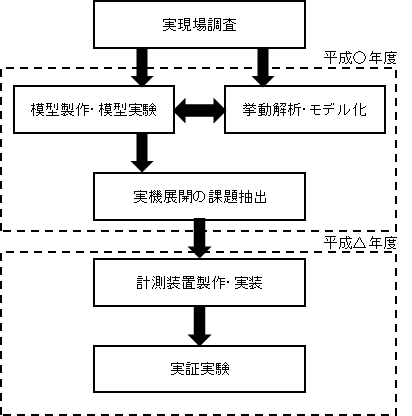 　　　機械の利用実態を調査するため…　②模型製作・模型実験　　　８分の1の模型により…　③挙動解析・モデル化　　　実現場並びに実験フィールドに　　おける模型実験を踏まえ…　④実機展開の課題抽出　　　模型実験を踏まえ…　⑤計測装置製作・実装　　　実現場における挙動解析の　　ため…　⑥実証実験　　　現地への適用について○○　　建設と共同研究を行い…全体の研究期間着手　　 年    月　～　終了　　　年    月当該研究に関する他機関からの助成の有無（該当に○を付し、有の場合所要項目を記入）有　　　助成機関名：　　　　　助成期間：無昨年度助成の有無（どちらかに○）・昨年度助成の続き　　　　　　　　　・新規研究の今後の展開次年以降にも継続する場合、課題、研究の方針について分かり易くご記入ください。研究成果の活用最終的に得られる成果の、実社会への活用方法及び導入に関する道筋について分かり易くご記入ください。その際、実効性、経済性、汎用性についても言及してください。金　　額内　　　　訳人件費資料費調査費旅費交通費消耗品等費通信費印刷製本費謝　金借料・損料論文投稿料投稿する学会名[                                      ]  [                                      ]管理費用合計振　込　銀　行　名振　込　銀　行　名支　　　店　　　名支　　　店　　　名　預金種類○印　普通預金　当座預金その他（　　　　　　　　）口　　　座　　　名　　　義　※２口　　　座　　　名　　　義　※２口　　　座　　　名　　　義　※２口　　　座　　　名　　　義　※２ふりがなふりがなふりがなふりがな口　　　座　　　番　　　号口　　　座　　　番　　　号口　　　座　　　番　　　号口　　　座　　　番　　　号助　成　番　号第　　　　　号助　成　研　究　名研究者・所属助　成　番　号第　　　　　号研究項目令和    年令和    年令和    年令和    年令和    年令和    年令和    年令和    年令和    年令和    年令和    年令和    年令和    年令和    年備考研究項目23456789101112123備考１．○○の調査番号品名員数購入予定額購入額※使用期間備　考１～令和　年　月　日２～令和　年　月　日３～令和　年　月　日４～令和　年　月　日５～令和　年　月　日助　成　番　号第　　　　　号助　成　研　究　名助　成　研　究　名研究者・所属助　成　番　号第　　　　　号キーワード要約の構成は自由ですが、ホームページ等の広報資料に掲載いたしますので、研究目的、研究手法、研究成果など、一般の方にも分かり易いようにして下さい。枚数は１～２枚程度でまとめて下さい。          理解を助けるために、図表、写真などを貼付してください。要約の構成は自由ですが、ホームページ等の広報資料に掲載いたしますので、研究目的、研究手法、研究成果など、一般の方にも分かり易いようにして下さい。枚数は１～２枚程度でまとめて下さい。          理解を助けるために、図表、写真などを貼付してください。要約の構成は自由ですが、ホームページ等の広報資料に掲載いたしますので、研究目的、研究手法、研究成果など、一般の方にも分かり易いようにして下さい。枚数は１～２枚程度でまとめて下さい。          理解を助けるために、図表、写真などを貼付してください。要約の構成は自由ですが、ホームページ等の広報資料に掲載いたしますので、研究目的、研究手法、研究成果など、一般の方にも分かり易いようにして下さい。枚数は１～２枚程度でまとめて下さい。          理解を助けるために、図表、写真などを貼付してください。研究の目的の達成度研究の目的の達成度最終的に研究計画書に示した研究の目的が達成できたかについて、簡潔にご記入ください。達成できなかった場合は、その原因等をご記入ください。最終的に研究計画書に示した研究の目的が達成できたかについて、簡潔にご記入ください。達成できなかった場合は、その原因等をご記入ください。助　成　番　号第　　　　　号助　成　研　究　名助　成　研　究　名研究者・所属助　成　番　号第　　　　　号科　　目金　　　額金　　　額摘　　　要科　　目計　画実　績摘　　　要人　件　費資　料　費調　査　費旅費交通費消耗品等費 通　信　費印刷製本費謝　　　金借料・損料論文投稿料投稿した学会名[                            ][                            ]管理費用小　　　計（単位：円）助　成　番　号第　　　　　号助　成　研　究　名助　成　研　究　名研究者・所属助　成　番　号第　　　　　号科　　目金　　　額金　　　額摘　　　要科　　目計　画実　績摘　　　要二期目への繰り越し金額※１※２総　合　計（単位：円）発表時期発表場所または論文掲載場所１２３４５６助　成　番　号第　　　　　号助　成　研　究　名研究者・所属助　成　番　号第　　　　　号中間報告の期間助成決定から翌年度第３四半期（12月末）までの研究助成決定から翌年度第３四半期（12月末）までの研究進捗状況とこれまでに得られた成果の概要及び今後の見込みについて、簡単にご記入ください。進捗状況とこれまでに得られた成果の概要及び今後の見込みについて、簡単にご記入ください。進捗状況とこれまでに得られた成果の概要及び今後の見込みについて、簡単にご記入ください。助　成　番　号第　　　　　号助　成　研　究　名研究者・所属助　成　番　号第　　　　　号研究項目令和    年令和    年令和    年令和    年令和    年令和    年令和    年令和    年令和    年令和    年令和    年令和    年令和    年令和    年備考研究項目23456789101112123備考１．○○の調査